Организация и содержание психологической помощи семьям, воспитывающим детей с отклонениями в развитии Адекватная интеграция семей, воспитывающих детей с отклонениями в развитии, в социум, обеспечение их социального статуса и расширение их возможностей требуют осуществления ряда специальных мер. Предпринимаемые меры должны быть направлены как на оптимизацию личностного развития членов семьи, так и на гармонизацию внутрисемейных и внесемейных межличностных контактов.      В качестве субъектов личностной психологической коррекции выступают:      Предметом психологической коррекции в межличностных взаимодействиях являются отношения между:      Система коррекционной помощи конкретной семье выстраивается на основе выявленной в процессе комплексного обследования специфики личностных и межличностных нарушений. Методика психологической помощи семьям, воспитывающим детей с недостатками в развитии, создавалась нами в рамках интегративного подхода, включающего использование психокоррекционных техник различных направлений. В соответствии с качественно-количественными характеристиками субъектов психокоррекционного воздействия в методике выделяются следующие направления работы:коррекция эмоционально-личностных и поведенческих нарушений у детей с отклонениями в развитии; коррекция нарушений в личностной и межличностной сферах родителей.       Последнее направление представлено, в свою очередь, двумя блоками: психолого-педагогической коррекцией и психокоррекцией (индивидуальной и групповой).      Коррекция эмоционально-личностных и поведенческих нарушений у детей с отклонениями в развитииКоррекция эмоционально-волевых, коммуникативно-поведенческих и личностных проблем у детей с отклонениями в развитии осуществляется с учетом уровня их интеллектуальных возможностей и выраженности нарушений в психической сфере (Е. К. Лютова, Г. Б. Монина, 2000).
      Основными целями психокоррекционной работы с детьми, имеющими отклонения в развитии, в рамках психологической помощи семьям являются:формирование эмоционально-теплых отношений детей к их родителям и другим близким лицам; развитие у детей адекватной установки на доброжелательное восприятие окружающего социального мира; формирование нравственных установок и адекватных поведенческих навыков.       Поставленные цели требуют решения перечисленных ниже задач:      Коррекция эмоционально-волевой, поведенческой, личностной и межличностной сфер ребенка с отклонениями в развитии имеет несколько направлений (Т. Н. Волковская, Г. Х. Юсупова, 2004).
      Исправление эмоционально-личностных нарушений и поведенческих девиаций у детей с отклонениями в развитии осуществляется с помощью известных приемов арттерапии, игро- и сказкотерапии в индивидуальной и групповой формах (Е. А. Медведева, И. Ю. Левченко, Л. Н. Комиссарова, Т. А. Добровольская, 2001).
      Оптимизация детско-родительских и родительско-детских взаимоотношений проводится под руководством психолога в процессе совместных занятий и тренинговых игр (В. В. Ткачева, 1999, 2000).   Формой реализации психокоррекционных целей являются индивидуальные и групповые занятия. С детьми, имеющими выраженные и тяжелые нарушения, занятия проводятся только в индивидуальной форме. В случае необходимости занятия с такими детьми могут проводиться в присутствии учителя, воспитателя или кого-либо из близких лиц. Занятия с детьми, проводимые в присутствии родителей, используются и для формирования адекватных взаимоотношений между ребенком и родителем.
      Длительность занятий зависит от возраста и выраженности нарушений ребенка. Она варьируется от 15 до 35 минут. Частота занятий — один-два раза в неделю. Индивидуальные и групповые занятия имеют следующую структуру:
      установочный этап;
      коррекционный этап;
      релаксационный этап;
      завершающий этап.      На этом этапе дети знакомятся с темой занятия, у них формируется положительная установка на проведение занятия, активизируется внимание. Психолог проверяет выполнение детьми домашнего задания, расспрашивает об их эмоциональном состоянии. С помощью специальных упражнений психолог формирует у детей эмоционально-доверительный контакт со сверстниками (упражнения «Здравствуй, я хороший», «Пожмем друг другу ручки» и др.).      Задачи этого этапа включают преодоление основных проблем, существующих в эмоционально-волевой, поведенческой, личностной и коммуникативной сферах детей. На этом этапе решаются проблемы реконструкции эмоциональных состояний детей (тревожности, отгороженности, агрессии), формирования позитивного эмоционального настроения (как индивидуально у каждого ребенка, так и в группе), расширения сферы социального взаимодействия детей и формирования навыков адекватного межличностного сотрудничества (с родителями, другими взрослыми, сверстниками).
      Детям предлагаются задания на формирование дружеских контактов в группе, умение взаимодействовать в игре, участие в исполнении ролей в играх, специально подготовленных для этих целей.      На этапе релаксации у детей формируются навыки расслабления и саморегуляции. Проводится психомышечная тренировка. У детей и их родителей в процессе частичного использования метода холдинг-терапии формируются навыки тактильно-телесного контакта.      На этом этапе подводятся итоги занятия. Работа всех детей оценивается положительно. У детей формируется желание и интерес к продолжению психокоррекционных занятий.
      Занятия не проводятся с детьми, у которых имеются какие-либо противопоказания. Противопоказаниями к проведению психокоррекционных занятий являются тяжелые прогредиентные психические заболевания (острое течение заболевания при эписиндроме, ранней детской шизофрении, глубокая степень умственной отсталости). В некоторых случаях возможна организация занятий с отдельными детьми, страдающими тяжелыми психофизическими недостатками, но только в индивидуальной форме.
      Содержание психокоррекционной работы на каждом этапе определяется психофизическими возможностями детей, их возрастом, степенью выраженности эмоционально-личностных нарушений (К. Фопель, 1998; М. И. Чистякова, 1995).
      В качестве психокоррекционных подходов используются суггестивные, рациональные, психоаналитические, поведенческие, личностно ориентированные, семейные и другие психотехники. Широко применяется опыт как зарубежной, так и отечественной психотерапевтической школы в работе с детьми:
      методы игровой психокоррекции;
      методы арттерапии и музыкотерапии;
      методы библиотерапии;
      методы гештальттерапии и телесно-ориентированной терапии;
      проективные методы.Материал подготовлен Ириной Ереминой по книге: И. Ю. Левченко, В. В. Ткачева «Психологическая помощь семье, воспитывающей ребенка с отклонениями в развитии»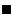 ребенок с отклонениями в развитии;его родители или лица, их замещающие;другие члены семьи.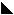 матерью и ребенком с отклонениями в развитии;отцом и ребенком с отклонениями в развитии;матерью и отцом ребенка с отклонениями в развитии;матерью и родственниками отца ребенка с отклонениями в развитии;матерью ребенка с отклонениями в развитии и ее родственниками;ребенком с отклонениями в развитии и его здоровыми братьями и сестрами.коррекция аффективной сферы детей, формирование положительных эмоциональных реакций и установок;формирование навыков регуляции эмоционального состояния;формирование коммуникативных навыков социально-адаптивного взаимодействия детей с близкими и родственниками, социализация ребенка;развитие творческих форм сотрудничества детей с их родителями, другими членами семьи, включая сверстников;снижение психоэмоционального дискомфорта, проявляющегося в тревожности и неуверенности, различных формах страхов;коррекция скрытых и явных форм негативизма и агрессивного поведения, дезадаптивных состояний;формирование самоконтроля и адекватного поведения как с близкими, так и с чужими людьми;повышение самооценки и критичного отношения к себе и другим;преодоление внутренних конфликтов и переживаний.1. Установочный этап2. Коррекционный этап3. Релаксационный этап4. Завершающий этап